$72,000.00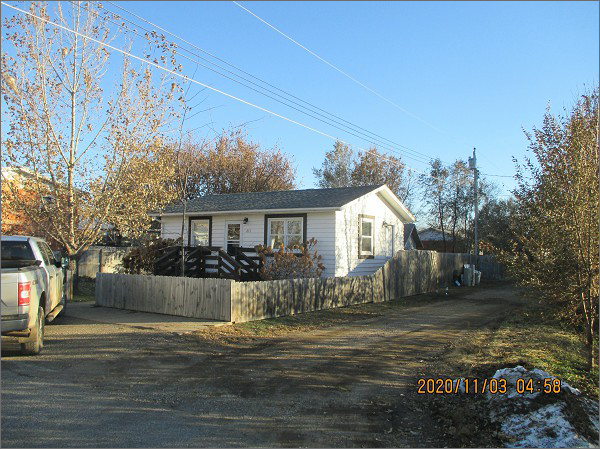 YUKER – RUSSELL613 8TH ST EAST, MOBRIDGEMOBRIDGE FAIRVIEW ADDN W 55’ OF LOTS 1 & 2 & W 55’ OF N 25’ OF LOT 3 BLOCK 13RECORD #5081LOT SIZE 55’ X 100’                                             GROUND FLOOR 560 SQ FT   SINGLE FAMILY – 1 STORY                                BASEMENT 560 SQ FTAVERAGE QUALITY & CONDITION                400 SQ FT FIN. REC IN BSMTBUILT IN 1938                                                      1 BEDROOM 1 BATH2014; LAP SIDING POOR                                    8’ X 10’ WOOD DECKWINDOWS FAIR, BLOCK BSMT                         12’ X 18’ DET. GARAGECENTRAL AIR – NATURAL GAS                         EGRESS SOUTH, NEW CARPETSOLD ON 10/19/20 FOR $72,000ASSESSED IN 2020 AT $49,070SOLD ON 11/17/12 FOR $40,000                          RECORD #5081ASSESSED IN 2014 AT $12,595